 	Operator de date cu caracter personal, înregistrat la A.N.S.P.D.C.P. sub nr. 8341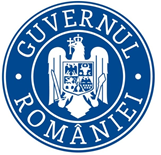 29.09.2022COMUNICAT DE PRESĂSinteza activităţii şi controalelor efectuate în domeniile relaţii de muncă și securitate şi sănătate în muncă în luna august 2022În perioada 01-31.08.2022, activitatea Inspectoratului Teritorial de Muncă Suceava a avut ca obiectiv principal realizarea Programului de acţiuni al Inspectoratului Teritorial de Muncă pe anul 2022, a obiectivelor stabilite potrivit Legii nr. 108/1999 republicată, Legii nr. 53/2003 republicată şi ale Legii nr. 319/2006, cu modificările şi completările ulterioare.În perioada mai sus menţionată, inspectorii de muncă din cadrul I.T.M. Suceava au efectuat 206 controale, din care 159 în domeniul relaţiilor de muncă şi 47 în domeniul securităţii şi sănătăţii în muncă. Pentru deficienţele constatate, au fost aplicate 131 sancţiuni contravenţionale în valoare totală de 280.000 lei.ACTIVITATEA DESFĂŞURATĂ ÎN LUNA AUGUST1. Activitatea în domeniul Relaţiilor de muncă/Muncă nedeclarată:* În urma celor 159 controale efectuate, s-au aplicat 73 sancţiuni contravenţionale, valoarea amenzilor aplicate fiind de 251.000 lei. Au fost efectuate un număr de 146 de controale privind identificarea cazurilor de munca nedeclarata.Au fost depistate 19 persoane care desfăşurau muncă nedeclarată, din care:- 3 persoane al căror contracte individuale de muncă nu au fost transmise în registrul general de evidenţă a salariaţilor cel târziu în ziua anterioară începerii activității;- 2 persoane depistate la muncă în perioada în care au contractul individual de muncă suspendat;- 14 persoane depistate la muncă fără contract individual de muncă.Pentru muncă nedeclarată, au fost sancționați 15  angajatori, valoarea amenzilor aplicate fiind de 180.000 lei.Deficienţe frecvent constatate în domeniul relaţiilor de muncă:* neîncheierea în formă scrisă a contractelor individuale de muncă, anterior începerii raporturilor de muncă;* netransmiterea, în termenul legal, a contractelor individuale de muncă în registrul general de evidenţă a salariaţilor;*netransmiterea modificărilor intervenite în registrul general de evidenţă a salariaţilor;* nerespectarea prevederilor legale privind munca suplimentară;* nerespectarea dispoziţiilor legale referitoare la obligaţia de a ţine evidenţa orelor prestate de fiecare salariat;* nerespectarea prevederilor legale privind acordarea concediilor de odihnă;* nerespectarea prevederilor legale privind repausul săptămânal.2. Activitatea în domeniul securităţii şi sănătăţii în muncă:* În urma celor 47 de controale efectuate s-au aplicat 58 sancţiuni contravenţionale, valoarea amenzilor aplicate fiind de 29.000 lei.  Principalele deficienţe constatate au fost:* nu s-a actualizat documentul privind protecția împotriva exploziilor;* nu s-a desemnat o persoană competentă care să controleze schelele înainte de utilizarea lor;*nu s-au înlocuit semnalizările de securitate deteriorate cu altele noi; * nu s-a efectuat instruirea lucrătorilor;* nu s-a organizat activitate de prevenire și protecție;* nu s-au autorizat meseriile;* nu s-au comunicat și cercetat evenimentele.În luna august la Inspectoratul Teritorial de Muncă Suceava au fost comunicate 17 evenimente. Ca urmare a interogării registrului general de evidenţă a salariaţilor, s-a constatat faptul că, la data de 01.09.2022, figurează ca fiind înregistrate 136.569 de contracte individuale de muncă active din care: -  127.775  pe durată nedeterminată;-    8.794 pe durată determinată. Cu deosebită consideraţie,Romeo BUTNARIUInspector ŞefInspectoratul Teritorial de Muncă Suceava Narcisa CIOLTANConsilier,Compartiment Comunicare şi Relaţii cu Publicul